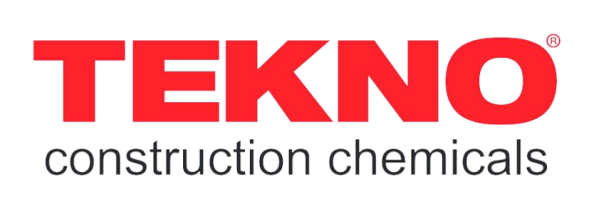 Teknomer 200 Ex__________________________________________________________________________________Двокомпонентна, еластична полімерцементна гідроізоляція.ТЕХНІЧНІ ХАРАКТЕРИСТИКИТаблиця витратиОпис продукту Двокомпонентна гідроізоляція на цементній основі, посилена полімером. Повністю еластична, зі спеціальними добавками. Застосовується всередині або зовні на бетонних монолітних і залізобетонних збірних конструкціях для гідроізоляції.Області використання• На вертикальних і горизонтальних поверхнях всередині і зовні приміщень• Гідроізоляція будівель і споруд від грунтових вод• Басейни•Протипожежні резервуари• Водовідвідні споруди• Водосховища, і декоративні басейни• Ванні кімнати, туалети, санвузли• Допускається на шар гідроізоляції укладати на клей керамічну плитку та інші оздоблювальні матеріали.Особливості та переваги• Можна наносити пензлем, макловицей або за допомогою розпилювача.• Досить тривалий період життя затвореної суміші.• Не стискається , не тріскається, не дає усадки.• Можна наносити на свіжу стяжку і бетонні поверхні завдяки функції перекриття тріщин.• Запобігає карбонізації в бетоні.• Не містить агресивних і токсичних речовин і може використовуватися в резервуарах з питною водою і застосовуватися всередині приміщень.• Надає бетонної поверхні високу стійкість до впливу солоної морської води, фосфатів і хлоридів. Якість поверхні Поверхня повинна бути чистою, гладкою, твердою, без будь-яких антиадгезійних речовин, таких як пил, масло, бруд, іржа, цвіль і миючі засоби. Якщо в бетоні є розшарування, що відділяються і слабкі частини - вони повинні бути вилучені. Якщо на підлозі або стіні є тріщина або порожнину, яку потрібно гідроізолювати, її слід відремонтувати за допомогою відповідних ремонтних розчинів TEKNOREP. Переконайтеся, що плита або бетон мають ухил для правильного водовідведення.Якщо ізольована поверхня суха, її слід зволожити і підготувати до нанесення. Кути і примикання підлога-стіна повинні бути скошені з допомогою ремонтного розчину TEKNOREP 300.Якщо потрібно після гідроізоляції укладати керамічну плитку, то необхідно попередньо закрити шви стрічкою TEKNOMER Chamfering Tape. Вводити в експлуатацію через 3-4 дні після нанесення.Інструкції по застосуванню20 кг порошкоподібної розчину слід ретельно перемішати, щоб не залишилося грудок при повільному вливанні рідкого компонента. Рекомендується, щоб суміш перемішувалася за допомогою міксера зі швидкістю менше 500 об / хв. Щоб розчин визрів, після перемішування його потрібно залишити на 5 хвилин, і потім знову перемішати за 1-2 хвилини. Підготовлений розчин слід наносити в 2 шари за допомогою валика, пензля, або макловиці. Зачекайте 5-6 годин між нанесенням шарів в залежності від температури навколишнього середовища. Шари слід наносити перпендикулярно один одному. Загальна товщина нанесення 2-3 мм.Зауваження і застереження щодо застосуванняСлід дотримуватися обережності, щоб не пошкодити ізоляційний матеріал в процесі нанесення покриття.Оскільки основу матеріалу становить цемент- не вдихати пил, уникайте контакту зі шкірою очима.Не наносити на дерево, ДСП, МДФ, фанеру, ПВХ і металеві поверхні.В суміші слід використовувати тільки рідину компонента В. Не додавати воду в розчин.Плитку, кераміку, штукатурку і стяжку слід наносити через 3 дні, щоб захистити поверхню від проколів і подряпин.Після нанесення матеріал повинен бути захищений від несприятливих погодних умов, таких як пряме сонячне світло, висока температура повітря (вище + 35 ° C), дощу і морозу.Відразу після нанесення, перед затвердінням, обладнання слід промити водою. Після затвердіння продукт може бути очищений тільки механічним способом.Після того, як TEKNOMER 200 EX ретельно перемішаний і залишений на 3-5 хвилин, він наноситься на насичену водою поверхню за допомогою кисті і / або шпателя, щоб волога не випаровувалася, а хімічний процес не зупинявся. Після отримання першого шару матеріалу, друге нанесення шару виконується в перпендикулярному напрямку щодо першого шару. При бажанні, в якості додаткового армування шарів можна використовувати штукатурну сітку, склохолст або термоскріпленний геотекстиль. Наносити другий шар можна тоді, коли перший шар остаточно припинить липнути до пальців.Опис продуктуОпис продуктуКолірA, сірий порошок; B біла рідинаКолір сумішіСірийУпаковкаКомплект 30 кгТермін зберігання12 в закритій оригінальній упаковціІнформація щодо застосуванняІнформація щодо застосуванняПаропроникність (TS EN ISO 7783)Sd <5Час до введення в експлуатацію3-7 днівПитома вага суміші1,8 (± 0,50) кг / лЧас життя суміші6 годинЧас очікування між шарами5-6 годинТехнічні характеристикиТехнічні характеристикиАдгезія (TSEN 1542)> 1.0 Н / мм²Капілярна проникність<0.1 кг / м2 / годПерекриття тріщин (EN 1062-7)> 2.5 мм (A5)Опір стовпа води7 Бар (позитивне)Температурний режим для набору міцності продукту(-40 ° C) - (+ 80 ° C)Teknomer 200 ExПитома вага суміші (кг / л)Витрата порошку на 1м2 на 2 шари (кг)Набір 30 кг1,802,5-3